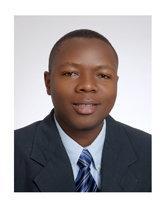 ANTHONY WATITU CHEGE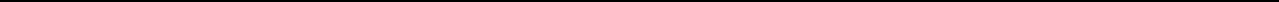 PROFESSIONAL PROFILEam an enthusiastic and dedicated individual with extensive experience across many areas of Business, Hospitality and Customer service. I have strong administrative, customer service and business development skills built over years and set to continue. In addition to my dynamic personality I have a method and rigorous approach to achieving tasks and objectives. I am a proactive individual able to work on my own initiative and the ability to work in a team setting. Even under significant pressure, I possess a strong ability to perform effectively.OBJECTIVESecuring a challenging position where my professional qualifications and skills will be utilized fully for the benefit of the society at large. To obtain the relevant extensive working experience in a demanding organization in terms of application of knowledge as well as high level professionalism and to work in a conducive and challenging business environment.    CAREER SUMMARYCOASTGATE HOTEL MOMBASAPosition: Hotel ManagerResponsibilities;Supervise work at all levels (receptionists, kitchen staff, housekeeping, office employees etc.) and set clear objectivesPlan activities and allocate responsibilities to achieve the most efficient operating modelManage budgets/expenses, analyze and interpret financial information and monitor sales and profitsDevelop and implement an intuitive and efficient marketing strategy to promote the hotel’s servicesCommunicate with customers when appropriate (welcome them in the facilities, address their complaints, find solutions to problems, offer information etc.)Deal with maintenance issues, shortages in staff or equipment, etc.Collaborate with external parties such as suppliers, travel agencies, event/conference planners etc.Inspect facilities and enforce strict compliance with health and safety standardsTEYSEER SERVICES COMPANY QATARPosition: Food Services SupervisorResponsibilities;To assist the Project Manager in overseeing and ensuring daily smooth operations. including banqueting functions and any other events .To ensure sufficient stocks for daily use at mess halls and food packing areas.To prepare duty roster and roster staff for meal breaks.To check on staff attendance.To ensure the standards of service are delivered.To guide / train new service staff.To ensure neatness and cleanliness of workstation including hygiene aspects.To attend to complaints, feedbacks and remedy situationsAny other duties as may be assigned by the Management.ROCK BEACH RESORTPosition: Guest service agent/ReceptionistResponsibilities;Meeting, greeting and attending to the needs of guests, to ensure a superb customer service experience.Building a good rapport with all guests and resolve any complaints/issues quickly to maintain high quality customer service.Dealing with guest requests to ensure a comfortable and pleasant stay.Being responsible for accurate and efficient accounts and guest billing processes.Assist in keeping the hotel reception area clean and tidy at all times.Undertaking general office duties, including correspondence, emails, filing andSwitchboard, to ensure the smooth running of the reception area.Ensuring that all reservations and cancellations are processed efficiently.Keeping up to date with room prices and special offers to provide accurate information to guests.Administering the general petty cash system and float in an accurate manner.Undertaking all training as required (e.g., first aid, health and safety, customer service).Undertaking any other ad-hoc duties (bar and restaurant work) relevant to the post, as and when required.TOWERS ROTANA HOTEL DUBAIPosition: Bell Captain/Shift LeaderResponsibilities:Supervising a multi tasked Guest Services TeamGreeting and welcoming guests to the HotelHandling all guest luggage requirements on arrival, during stay and on departureActing as the main information center for all hotel guestsHandling all guest transportation requirementsValet parkingMaking tour and restaurant reservationsFlight confirmation and amendmentMaking the duty roster for the teamConducting regular luggage room and flag auditsMonthly update of staff attendance on the oasys system(payroll system)Promoting the company’s loyalty Program(Rotana rewards)Doing the appraisal reviews for all guest services staff Other Work ExperiencesIT officer-Emerging Technologies and Consultants LimitedEDUCATION AND QUALIFICATIONSOn the Job Trainer Training:Towers Rotana DubaiIT Butler		: Towers Rotana Dubai	Kenya Utalii College (2001-2003)Qualification: Diploma in Hotel ManagementDima College:​(2003 - 2005)Qualification: Diploma in Management of Information SystemsCore Areas coveredInformation Technology, Business Communication Skills, Entrepreneurship Education, Information Marketing, Information Resources, Research Methodology, Quantitative Methods, Principles & Practices of Management, Programming, NetworkingAmitech DigitalsQualification:​Ms-Office	Secondary School:​ Mururia Secondary School-1997 to 2000Qualification:​Kenya Certificate of Secondary Education.Primary school:​Mwea primary school Kenya certificate of primary EducationQualification:​Kenya Certificate of Primary EducationSKILLSMicrosoft office applicationsOpera and Fidelio PMSCustomer relations specialistNatural leaderDetail-oriented Critical thinkerPERSONAL ATTRIBUTESI am an ambitious, confident, enthusiastic, goal driven, with initiative. I am also a team player with impeccable communication and interpersonal skills, ability to influence and motivate others.Am a quick learner and I adapt to different work environments easily.GOALS AND STATEMENTSContinued work pressure and time limitation has made me realize my ability to complete projects on time mostly on budget attaining goals with high considerable results.All through my career I have managed to train on good telephone selling techniques, first aid and fire safeties.I have worked as a supervisor hence I am more experienced on both  customer and staff solutions.I am a certified ON-JOB trainer.Thorough knowledge of Opera and Fidelio property management systemsAm a holder of a valid Kenya driver’s licenseProficient in the English and Swahili languages(Read, Write and Speak)HOBBIESSocializingTravelingReadingNationality:KenyanContact:0719676582/07081563310719676582/0708156331Date of birth:11th April 1982Email:watstitoh@gmail.com